POSITIONS HELDI have worked as a translator for well over five years. During the first years; I received most of my jobs from friends and colleagues. Also, since I work as a teacher, people have found out about my skills in languages and been interested in hiring me for translation jobs. It is only during the last three years that I made the decision to go out and look for jobs myself within translation. Since then, I deal with translation assignments of different kinds of texts, formats, language-pairs every day. Today, I have many clients who contact me directly and ask me if I am available to help them.Within TranslationI receive translation assignments from some of the biggest global translations companies, such as theBigword, Tektranslations and Transperfect. Transperfect offers me 5-10 jobs per day so one might say I am in training with them.I translate projects within the fields of medicine, technical manuals, (engineering, machinery), travel and tourism, marketing and HR-related materials. Within the Health Care SectorEmployer: Stiftelsen Stora Sköndal, StockholmDescription of Duties: From 1991-2007, I have been working part time as a basic nurse, taking care of patients in Rehab, patients suffering from dementia and within gerontology. I was specially trained in giving medicine to the patients and I was responsible for giving them the correct medicine at the correct time.Within the Health/Education SectorEmployer: Ingridskolan, Stockholm, 2001-2004Description of Duties: I was the Head Teacher for a group of autistic children for 3 years 2001-2004Employer: Cybergymnasiet, Stockholm, 2008-2012Description of Duties: Head Teacher of the Linguistic Department, Teacher in German, English and Swedish and Staff Coordinator and Head of the Social Science ProgramRATES and Fields of ExpertiseRates: 0.05 EUR/source wordHourly Rate: 20 EURFields of expertise: Medicine, technical manuals, tourist guides and HR-related materialLanguage Combinations:German-SwedishEnglish-SwedishFrench-SwedishItalian-SwedishSpanish-SwedishDanish-SwedishWORKLOAD3000-4000 words / day. I generally work some over the week-ends too.SKILLSI am skilled at my languages and I see to that I keep up to date with specific terminology and what is going on in the communities where my languages are spoken. I read newspapers and magazines in my target languages and watch tv-shows in the respective languages.I am very ambitious and I am a hard worker.I am a skilled communicator and I realize that it is vital to be very communicative with my clients. In my opinion, translation is not about working all alone, but rather in a team. A good employer has the effect of creating reliable translators who will work efficiently to achieve conmmon goals.I am extremely quality-oriented and I focus on delivering high quality work. How can this be achieved?I work with a translation tool, such as Trados or Wordfast Pro. After each segment I reread my translation at least once.I make sure I understand the overall theme and context of the text I translate and that, what I write makes sense in the context.I look for red threads in the text to be translated.I start working in good time so that I have time to do a good job.I make use of all different sources of reference I have access to; such as general and specialized dictionaries, online communities, friends and colleagues, spelling and grammar checks and translation CAT tools.CAT and Other ToolsTRADOS STUDIO 2009 and 2011Word Fast Pro 3.0Tag editor 2007Microsoft Office 2010Windows 7High Speed Internet ConnectionMember of ProZ.com where I can consult other translators and use their extensive term base.I own an extensive bulk of reference material in forms of dictionaries and specialized dictionaries for technical terms, legal English, medical English and Business and Finance.Continued TrainingIn order to keep my language skills up to date I make sure to read texts in my languages on a regular basis, for example newspapers. Also, I teach English, German and Swedish every day part time, both at the school where I work and online where I hold online courses for students from all over the world. I regularly listen to TV shows and/or documentaries in my languages and I have the wonderful opportunity to speak Spanish, Italian, French, German, English, Dutch and Swedish at work with my colleagues. Most of them are native speakers.Finally, I also make trips on a regular basis, sometimes for a longer period of time (more than one month), to countries where my languages are spoken. Plans for the FutureMy goal is to become a top quality translator and specialize in one or two field. To achieve my goal, I will continue enrolling in courses which can offer me training in working as a translator as well as in the languages of my choice. ReferencesDawn Wall at TektransDawn WallSenior Project ManagerTel: +34 91 414 4401Fax: +34 91 414 4444mailto:dawn.wall@tektrans.com-----------------------------------------------------------------------------------------------Rita Miskunaite
Project Coordinator, Life Sciences
TransPerfectLondon120 Fenchurch Street 
3rd Floor
London, ECM 5BASkype: tpt_rmiskunaitet +44(0)20 7398 8217 | f +44(0)87 0112 3766 www.transperfect.comLinguascandtranslationsErik GärdekransLinguascandtranslationsErik GärdekransHammarby Allé 14412066 Stockholm 
Phone: +46708936509
Email: gardekrans@gmail.comVAT: SE720329035301Hammarby Allé 14412066 Stockholm 
Phone: +46708936509
Email: gardekrans@gmail.comVAT: SE720329035301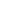 EDUCATIONEDUCATIONStockhom UniversityMaster’s degree in EnglishBachelor´s degree in GermanBachelor’s in PedagogyGraduated in 2007Teacher’s Diploma for High School (2007)Stockholm UniversityBusiness Economics and ManagementUniversity of DalarnaFrench  (spring 2008)University of UmeåItalian (spring 2008)Translation accreditations/certificatesCTP - Certified Translation Professional Studies in ProgressMaster of Arts in Translation at Växjö University (started last fall in 2011)